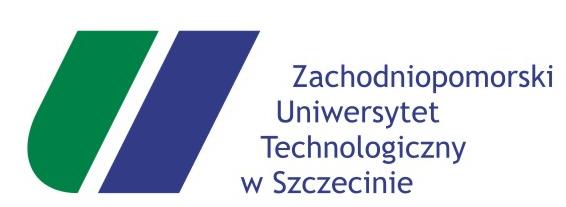 Załącznik nr 6 do IWZZapytanie ofertowe nr 71/2021(Wzór Umowy)UMOWA NR ………zawarta w trybie art. 2 ust 1 pkt 1 ustawy PZPw dniu ………….. r. w Szczecinie, pomiędzy Zachodniopomorskim Uniwersytetem Technologicznym  
w Szczecinie, 70-310 Szczecin, al. Piastów 17, NIP 852-254-50-56, REGON  320588161,reprezentowanym przez:Kanclerza                                                        - mgr  Adriannę GUDZOWSKĄzwanym dalej „Zamawiającym” a……………………………………………………………………………………………………………………………………………………………………………………………………reprezentowanym przez:………………………………………………………………………………………………… zwanym w dalszej treści umowy „Wykonawcą”§ 1. Przedmiot umowyNa podstawie niniejszej umowy Wykonawca zobowiązuje się do wykonania na rzecz Zamawiającego zadania inwestycyjnego polegającego na Budowie podziemnej hydroforni na potrzeby instalacji hydrantowej 
na Wydziale Kształtowania Środowiska i Rolnictwa przy ul. Słowackiego 17” w formule „zaprojektuj 
i wybuduj”.Wykonawca stwierdza, że przedstawiony w załączniku nr 2 IWZ do zapytania ofertowego 
nr 71/2021 (Opis przedmiotu zamówienia) zakres prac projektowych i robót budowlanych, pozwala na prawidłową realizację przedmiotu umowy.Zakres zamówienia obejmuje:Wykonanie prac projektowych.Do zadań Wykonawcy w zakresie projektowania dwukomorowej hydroforni z węzłem wodomierzowym należy: Wykonanie opinii geotechnicznej i mapy do celów projektowych, wykonanie inwentaryzacji istniejącej komory wodomierzowej, koncepcji, projektu budowlanego i wykonawczego wszystkich branż koniecznych do prowadzenia robót budowlanych, zgodnie z przepisami oraz wytycznymi wraz z niezbędnymi warunkami technicznymi (w tym także uzgodnienie warunków ze ZWiK w Szczecinie), decyzjami, odstępstwami, postanowieniami, pozwoleniami oraz wszelkimi innymi niezbędnymi dokumentami warunkującymi otrzymanie decyzji o pozwoleniu na budowę lub zgłoszenia robót nie  wymagających pozwolenia na budowę.W komorze należy, oprócz miejsca na węzeł wodomierzowy – pierwsza komora i hydroforni  - druga komora, zapewnić oświetlenie i ochronę przeciw zamarzaniu – ogrzewanie (+5°C). Podziemna komora w konstrukcji żelbetowej powinna spełniać wszystkie wymagane prawem przepisy dotyczące tego typu pomieszczeń wraz z zapewnieniem posadowienia dla niej jak i odpowiedniej wentylacji. Zasilanie elektryczne hydroforni powinno spełniać wymagania i przepisy z nim związane i być niezależne od głównego wyłącznika p.poż. obiektu.Opracowanie przedmiarów robót i kosztorysów inwestorskich oraz zestawienia kosztorysów z podziałem 
na branże.Opracowanie specyfikacji technicznych wykonania i odbioru robót.Spis opracowań wszystkich branż wykonywanych w ramach przedmiotu zamówienia według przyjętej numeracji.Złożenie w imieniu Zamawiającego wniosku o pozwolenie na budowę w Urzędzie Miasta Szczecin oraz uzyskanie ostatecznej decyzji o pozwoleniu na budowę lub zgłoszenie robót nie wymagających pozwolenia na budowę.Przed złożeniem dokumentacji projektowej do Urzędu Miejskiego lub PINB, należy uzyskać akceptację Zamawiającego na piśmie.Dokumentacja projektowa w branżach sanitarnej, elektrycznej, automatyki i konstrukcji ma być wykonana przez osoby posiadające uprawnienia do projektowania o odpowiednich specjalizacjach.Wykonanie robót budowlanych, sanitarnych, elektrycznych, automatyki i konstrukcji.Należy w miejsce istniejącej studni wodomierzowej wykonać podziemną dwukomorową hydrofornię 
z węzłem wodomierzowym oraz zestawem podnoszącym ciśnienie wody dla instalacji hydrantowej, zgodnie z załącznikami nr 1 nr 2 do Opisu przedmiotu zamówienia (Zał. nr 2 do IWZ).Automatykę i sterowanie należy umieścić w budynku przy ul. Słowackiego 17 w pomieszczeniu technicznym lub portierni ze stałą obsługą w uzgodnieniu z administratorem obiektu.Należy wykonać zasilenie elektryczne hydroforni.Należy wykonać ogrzewanie pomieszczenia komory.Należy wykonać dokumentację powykonawczą, w tym geodezyjną.Ze względu na zbyt niskie ciśnienie wody w sieci wodociągowej, a co za tym idzie, również w zewnętrznej instalacji wodociągowej zasilającej hydrant Hn1, należy przebudować istniejącą studnię wodomierzową 
na podziemną, dwukomorową hydrofornię z węzłem wodomierzowym.Wykonawca zobowiązuje się do wykonania przedmiotu umowy bez podzlecania jego części innym Wykonawcom. W przypadku zamiaru powierzenia wykonania prac podwykonawcom, zastosowanie będzie miał w szczególności §12 umowy.§ 2. Termin realizacjiWykonawca zobowiązuje się wykonać przedmiot umowy określony w § 1 w terminach:Koncepcji, inwentaryzacji istniejącej komory wodomierzowej oraz harmonogramu realizacji zadania – 
w terminie do 21 dni kalendarzowych od podpisania Umowy;Opinii geotechnicznej, mapy do celów projektowych i wielobranżowego projektu budowlanego wraz 
z uzyskaniem niezbędnych uzgodnień, warunków technicznych, decyzji, odstępstw, postanowień, zezwoleń i złożeniem ich Zamawiającemu celem akceptacji – w terminie do 45 dni kalendarzowych 
od zatwierdzenia koncepcji;złożenia w WUiAB Urzędu Miejskiego w Szczecinie wniosku o uzyskanie decyzji pozwolenia na budowę lub zgłoszenia robót nie wymagających pozwolenia na budowę w terminie 7 dni kalendarzowych
od akceptacji projektu budowlanego przez Zamawiającego;projektów wykonawczych wszystkich branż, do zatwierdzenia przez Zamawiającego, kosztorysów inwestorskich i przedmiarów z podziałem na branże, zestawienia kosztorysów i specyfikacji technicznych wykonania i odbioru robót – w terminie do 60 dni kalendarzowych od złożenia wniosku o wydanie decyzji pozwolenia na budowę lub zgłoszenia robót nie wymagających pozwolenia na budowę; uzyskanie decyzji pozwolenia na budowę – w terminie administracyjnym do 65 dni kalendarzowych od daty wystąpienia z wnioskiem (termin może zostać wydłużony w przypadku przedłużającej się procedury administracyjnej, spowodowanej wymogami wynikającymi z przepisów prawa lub z winy organu administracji architektoniczno-budowlanej)przy zgłoszenia robót nie wymagających pozwolenia na budowę uzyskanie jego akceptacji poprzez brak sprzeciwu;nadzór autorski w terminie do 4 lat od odbioru dokumentacji projektowej i kosztorysowej 
bez uwag, chyba że roboty budowlane zrealizowane na podstawie zaprojektowanego utworu, zostaną zakończone wcześniej. W ramach nadzoru autorskiego Zamawiający przewiduje maksymalnie do 2 wizyt Projektanta na budowie przez okres realizacji robót na podstawie wykonanego projektu;realizacja robót w terminie do 30 dni kalendarzowych od uprawomocnienia się decyzji pozwolenia na budowę lub zgłoszenia robót nie wymagających pozwolenia na budowę;dokumentacji powykonawczej (odbiorowej) przy zgłoszeniu robót do odbioru.§ 3. Osoby pełniące funkcje techniczne na budowieZamawiający powołuje inspektorów nadzoru:robót sanitarnych w osobie 	……………………….………………………………………….…robót elektrycznych w osobie	……………………………………………………………………..robót budowlanych w osobie	……………………………………………………………………..Kierującym pracami projektowymi z ramienia Wykonawcy będzie ………………………… 
upr. budowlane nr …………….; kierownikiem budowy z ramienia Wykonawcy będzie ……………………… upr. budowlane nr………………………..Z ramienia Zamawiającego do współdziałania w zakresie prac projektowych oraz prac realizacyjnych wyznacza się przedstawicieli użytkownika w osobach:-  …………………………………………………………..	-  …………………………………………………………….Zmiany osób wymienionych w ust 1-3 nie wymagają aneksu do umowy a jedynie zgłoszenia drugiej stronie w formie pisemnej.§ 4. Obowiązki Wykonawcy w odniesieniu do prac projektowychW projekcie należy przewidzieć urządzenia, materiały, instalacje i technologie, które zapewnią właściwe 
i bezawaryjne funkcjonowanie projektowanego obiektu oraz będą charakteryzować się wysoką efektywnością energetyczną przy zachowaniu relatywnie niskich kosztów obsługi i eksploatacji.Należy przewidzieć wysoki standard przyjętych rozwiązań. W dokumentacji projektowej należy przewidzieć materiały I klasy jakości, które posiadają atesty i znak C lub CE.Dokumentację projektową należy wykonać w języku polskim zgodnie z obowiązującymi przepisami Prawa Budowlanego, warunkami technicznymi jakim powinny odpowiadać budynki i ich usytuowanie, sztuką budowlaną, innymi przepisami wykonawczymi do Prawa Budowlanego oraz obowiązującym miejscowym planem zagospodarowania przestrzennego.Wykonawca wraz z protokołem przekazania dokumentacji złoży pisemne oświadczenie, iż jest ona kompletna, uzgodniona między branżami i w pełni wystarczająca do całkowitej realizacji inwestycji.Zamawiający przewiduje spotkania monitorujące postęp prac projektowych oraz cotygodniowe dla bieżącego przeglądu realizacji robót budowlanych i ich zgodności z harmonogramem. Spotkania odbywać się będą w budynku Wydziału Kształtowania Środowiska ZUT w Szczecinie. Notatki ze spotkań będą sporządzane przez Wykonawcę w wersji elektronicznej, drukowane na miejscu i podpisywane przez wszystkich uczestników spotkania.Pierwsze spotkanie obejmujące prezentację koncepcji projektowej oraz harmonogramu realizacji zadania zaplanowano w ciągu 21 dni od podpisania umowy.Wszelkie uzgodnienia z Zamawiającym należy dokonywać na piśmie, osoby do uzgodnień zostaną wskazane Wykonawcy po podpisaniu umowy.W zakresie prac projektowych, po wykonaniu wstępnych założeń i rozwiązań projektowych Wykonawca zobowiązany jest do przedstawienia ich Zamawiającemu celem zatwierdzenia, w terminie umożliwiającym wprowadzenie ewentualnych zmian do projektu. Przy wykonywaniu dokumentacji, Wykonawca zobowiązany jest do współdziałania z Zamawiającym 
w zakresie czynności związanych z zatwierdzeniem założeń i rozwiązań projektowych. Ponadto Wykonawca zobowiązany jest do wykonania dokumentacji zgodnie z zasadami wiedzy technicznej oraz obowiązującymi w tym zakresie przepisami.Zamawiający przekaże Wykonawcy dane, o które Wykonawca zwróci się do Zamawiającego, niezbędne do wykonania dokumentacji określone w toku uzgodnień i konsultacji w formie pisemnej (dopuszcza się także przesyłanie informacji w formie elektronicznej).W przypadku, jeżeli dane przekazane Wykonawcy przez Zamawiającego nie będą wystarczające 
do wykonania przedmiotu umowy, Wykonawca zobowiązany jest do pisemnego zwrócenia się 
do Zamawiającego o uzupełnienie tych danych z wyszczególnieniem brakujących dokumentów lub informacji w terminie 10 dni, licząc od dnia przekazania tych danych przez Zamawiającego, pod rygorem uznania, iż przekazana dokumentacja jest kompletna i umożliwia wykonanie przedmiotu umowy. Na żądanie Wykonawcy, Zamawiający niezwłocznie uzupełni brakujące dokumenty i informacje.Strony zobowiązują się do wzajemnego stosowania zasad poufności dokumentacji, dokumentów, postanowień Umowy itp. Wszelkie dokumenty będą ujawniane jedynie w zakresie niezbędnym i związanym z realizacją niniejszej umowy.Wykonawca zobowiązany jest do przedłożenia Zamawiającemu opracowanej dokumentacji projektowej do akceptacji i zatwierdzenia przed rozpoczęciem realizacji robót.Wykonawca upoważnia również Zamawiającego do dokonywania zmian koniecznych w dokumentacji bez zgody twórcy.Wraz z dniem przekazania dokumentacji projektowej lub jej poszczególnych części Zamawiającemu, Wykonawca (Projektant) przenosi na Zamawiającego majątkowe prawa autorskie do powstałego Dzieła na wszystkich polach eksploatacji wskazanych w art. 50 ustawy z dnia 4 lutego 1994 r. o prawie autorskim 
i prawach pokrewnych (t. j. Dz. U. z 2019 r., poz. 1231 ze zm.) – zwanej dalej „UoPAiPP”– a nadto: Prawo do pełnego i nieograniczonego korzystania z Dzieła przez Zamawiającego lub dowolny wskazany przez niego podmiot na potrzeby przygotowania, prowadzenia i udzielenia dowolnej liczby i rodzaju zamówień publicznych, które dotyczą Dzieła (w szczególności wykorzystania go jako opisu przedmiotu zamówienia, bądź części opisu przedmiotu zamówienia, w tym opisu przy udzielaniu zamówień na wykonanie robót budowlanych oraz świadczenie usług nadzoru autorskiego), bez względu na to, czy udzielenie zamówienia wymagać będzie stosowania ustawy PZP, a także bez względu na tryb udzielenia zamówienia i bez względu na podmiot wykonujący zamówienie;Prawo do pełnego i nieograniczonego korzystania z Dzieła w ramach sprawowania nadzoru autorskiego, bez względu na to jaka osoba będzie wykonywała usługi, nadzoru autorskiego, jak też bez względu na to czy osobom wykonującym usługi nadzoru autorskiego przysługiwać będą autorskie prawa osobiste do Dzieła, z zastrzeżeniem dodatkowych postanowień ust. 1 lit. c.Prawo do wykonywania przez Zamawiającego lub wskazany przez niego podmiot zależnych praw autorskich w odniesieniu do Dzieła, w tym prawo ingerowania i dokonywania przez Zamawiającego (lub dowolne osoby wskazane przez Zamawiającego) zmian w Dziele (w tym również ingerowania 
i zmian dokonywanych w ramach usług nadzoru autorskiego, bez względu na to, kto będzie wykonywał usługi nadzoru autorskiego, jak też bez względu na to, czy osobom wykonującym usługi nadzoru autorskiego przysługiwać będą autorskie prawa osobiste do Dzieła), w przypadkach, w których Zamawiający uzna to za stosowne;Prawo do wykonywania na potrzeby Zamawiającego lub dowolnych innych osób utrwalania 
i zwielokrotniania Dzieła dowolną techniką, w tym techniką drukarską, reprograficzną, poprzez zapis magnetyczny oraz techniką cyfrową;Prawo do wprowadzania treści Dzieła do pamięci komputera oraz do innych baz danych, w tym Internetu;Prawo do dokonywania graficznej obróbki Dzieła (w tym komputerowej);Prawo do wprowadzania Dzieła do treści umów na zamówienia publiczne, w tym roboty budowlane objęte Dziełem, a także użyczenia i najmu oryginału lub egzemplarzy nośnika, na którym nastąpiło przekazanie Dzieła;Prawo do publicznego odtworzenia, prezentacji lub wglądu czy innego zapoznania z treścią Dzieła przez dowolne osoby, w szczególności w sytuacji, w jakiej jest to wymagane ustawą PZP oraz ustawą o dostępie do informacji publicznej;Prawo do tłumaczenia treści Dzieła w całości lub w części na języki obce;Prawa ujęte w ppkt. a) ÷ i) dotyczą zarówno oryginału Dzieła jak i jego kopii. Zamawiający ma prawo dalszego przenoszenia (zbycia) praw.Korzystanie z praw przeniesionych stosownie do postanowień ust. 15 lit. a) ÷ j) jest możliwe zarówno na obszarze Polski  jak i poza jej granicami, oraz nie jest  ograniczone  w czasie i nie będzie podlegało wypowiedzeniu przez twórców Dzieła.Wykonawca (Projektant) oświadcza, iż wykonywanie autorskich praw osobistych twórców Dzieła nastąpi 
w sposób, który nie ograniczy Zamawiającego w korzystaniu z Dzieła w  zakresie  i w granicach określonych Umową, w tym w szczególności korzystania z Dzieła na polach eksploatacji wymienionych w ust. 15 lit. 
a) ÷ j). Wraz z przekazaniem Zamawiającemu, przechodzi na Zamawiającego własność nośników, na których utrwalono Dzieło.§ 5. Obowiązki Wykonawcy w odniesieniu do robót budowlanychWykonawca może przystąpić do robót po przekazaniu uzyskanego pozwolenia na budowę lub zgłoszenia robót nie wymagających pozwolenia na budowę i po pozytywnej akceptacji Projektu Technicznego przez Zamawiającego. Przekazanie placu budowy nastąpi w ciągu 7 dni kalendarzowych od zgłoszenia przez Wykonawcę na piśmie gotowości do rozpoczęcia robót lub uprawomocnienia się zgłoszenia robót nie wymagających pozwolenia na budowę.Roboty będą wykonywane na czynnym obiekcie. Wykonawca ma obowiązek realizacji robót w taki sposób, by zminimalizować utrudnienia funkcjonowania obiektu.Roboty uciążliwe, głośne, powodujące znaczące zapylenie itp. należy prowadzić w godzinach uzgodnionych z Zamawiającym.Wykonawca ma obowiązek zorganizować i przeprowadzić roboty w sposób bezpieczny, niestwarzający zagrożenia dla osób przebywających na terenie robót. Szczególnie jest odpowiedzialny za prowadzenie robót budowlanych zgodnie z wymogami rozporządzenia Ministra Infrastruktury z dnia 6 lutego 2003 r. w sprawie bezpieczeństwa i higieny pracy podczas wykonywania robót budowlanych (Dz.U. 2003 nr 47 poz. 401).Do obowiązków Wykonawcy należeć będzie:organizacja zaplecza budowy, w tym ponoszenie kosztów zużycia wody i energii dla potrzeb budowy,ciągły nadzór kadry technicznej nad prowadzonymi robotami,opracowanie i przekazanie Zamawiającemu planu bezpieczeństwa i ochrony zdrowia (BIOZ),natychmiastowe usuwanie w sposób docelowy wszelkich szkód i awarii spowodowanych przez Wykonawcę w trakcie realizacji robót,zabezpieczenie frontu robót i zaplecza budowy przed dostępem osób trzecich,utrzymanie porządku w trakcie prowadzenia robót, systematyczne porządkowanie frontu robót, demontaż obiektów tymczasowych i sprzątanie po zakończeniu robót,przekazanie Zamawiającemu dokumentacji budowy i powykonawczej w ilości 2 kpl. w formie papierowej oraz 2 kpl. w formie elektronicznej w formatach PDF i DWG na płytach CD lub pen-drivach. Przekazaniu podlegają również inne dokumenty dotyczące obiektu jak instrukcje obsługi i eksploatacji,uzyskanie potwierdzenia przyjęcia zawiadomienia (z upoważnienia Zamawiającego) o zakończeniu budowy,przedstawienie atestów na wbudowane materiały,unieszkodliwienie odpadów powstałych podczas robót jako wytwórcy tych odpadów w rozumieniu 
art. 3 ust. 3 pkt 22 Ustawy z dnia 14 grudnia 2012 r. o odpadach (Dz.U. 2013 poz. 21 z późniejszymi zm.). Wykonawca ma obowiązek usunięcia z terenu Zamawiającego złomu, gruzu, śmieci i wszelkich innych pozostałości po wykonanych robotach. Wykonawca zobowiązany jest do dostarczenia Zamawiającemu dowodu unieszkodliwienia odpadów, tj.: karty przekazania odpadów pochodzących z rozbiórki, gruzu, zdemontowanych elementów i t. p. wydanego przez firmę posiadającą uprawnienia do zbiórki i utylizacji odpadów. Należy uzgodnić z Administratorem Obiektu, czy wszystkie zdemontowane materiały wywieźć i zutylizować,sporządzenie inwentaryzacji geodezyjnej powykonawczej,dokonywanie przeglądów w okresie gwarancji.Kolejność wykonywanych prac budowlanych, gdy nie wynika ona z procesu technologicznego, należy uzgodnić z Inspektorem nadzoru inwestorskiego.Wykonawca odpowiada za sprzęt, materiały i urządzenia znajdujące się na terenie budowy.Wszelkie terminy odcięcia wody i prądu należy uzgodnić z Administratorem Obiektu z dwudniowym wyprzedzeniem.Przed wbudowaniem jakiegokolwiek materiału Wykonawca uzyska akceptację wcześniej przedstawionej karty materiałowej Zamawiającemu.Wykonawca zobowiązany jest wykonać próbę szczelności instalacji wodnej.Wykonawca wykona sprawdzenie poprawności działania instalacji hydroforowej.Roboty budowlane zostaną wykonane zgodnie z warunkami prowadzonego postępowania, z obowiązującymi przepisami prawa, polskimi normami i zasadami wiedzy technicznej oraz z zachowaniem należytej staranności, bezpieczeństwa, dobrej jakości i właściwej organizacji.  Wykonawca odpowiedzialny jest za przestrzeganie przepisów BHP oraz przeciwpożarowych i ochronę środowiska na placu budowy i w jego otoczeniu oraz poza jego terenem – dotyczy to w szczególności miejsca składania odpadów powstających w wyniku prowadzenia robót przed wywiezieniem ich na własny koszt przez Wykonawcę.Zamawiający nie ponosi odpowiedzialności w zakresie ochrony mienia Wykonawcy.Wykonawca zobowiązany jest zabezpieczyć mienie Zamawiającego znajdujące się w pomieszczeniach i na terenie, gdzie prowadzone są roboty i odpowiada w całości za jego utratę, zniszczenie lub uszkodzenie.Wykonawca przed rozpoczęciem robót przekaże Zamawiającemu wykaz wszystkich pracowników wykonujących przedmiot zamówienia.Wykonawca zobowiązuje się do przekazania informacji dotyczącej zagrożeń dla bezpieczeństwa 
i ochrony zdrowia podczas pracy na terenie objętym robotami wszystkim pracownikom wykonującym przedmiot zamówienia i dostarczenie do Zamawiającego pisemnego potwierdzenia przez pracowników uzyskania tej informacji przed rozpoczęciem  prac.Wykonawca bierze na siebie pełną odpowiedzialność za właściwe wykonanie przedmiotu umowy, zapewnienie warunków bezpieczeństwa pracy, metody organizacyjno-techniczne stosowane na placu budowy oraz za pełne zabezpieczenie mienia Zamawiającego na placu budowy. Jako koordynatora sprawującego nadzór nad bezpieczeństwem pracy wszystkich pracowników zatrudnionych w tym samym miejscu (zgodnie z art. 208 § 1 Kodeksu Pracy) strony wyznaczają ………………………………………………………………Wykonawca zobowiązany jest do przestrzegania Zasad postępowania w sytuacjach zagrożenia dla pracowników firm zewnętrznych wykonujących prace na terenie Zachodniopomorskiego Uniwersytetu Technologicznego w Szczecinie zgodnie z załącznikiem nr 4 do IWZ.Wykonawca zobowiązany jest do umożliwienia wstępu na teren budowy pracownikom organu nadzoru budowlanego i jednostek sprawujących funkcje kontrolne oraz upoważnionym przedstawicielom Zamawiającego. Wykonawca zobowiązany jest do zapewnienia nadzoru autorskiego podczas wykonywania robót budowlanych.Wykonawca zobowiązuje się przez cały czas trwania umowy posiadać ważną polisę od odpowiedzialności cywilnej na wartość nie mniejszą od wartości niniejszego zamówienia.Materiały, sprzęt oraz urządzenia niezbędne do realizacji przedmiotu umowy dostarcza Wykonawca.Materiały i urządzenia, o których mowa w ust. 23 powinny odpowiadać wymogom wyrobów dopuszczonych do obrotu i stosowania w budownictwie określonych w ustawie Prawo Budowlane, wymaganiom specyfikacji istotnych warunków zamówienia oraz projektu, co do jakości.Wykonawca udokumentuje Zamawiającemu, przedkładając świadectwa jakości, dowody zakupu, 
że materiały są w I-szej klasie jakości lub gatunku.Na każde żądanie Zamawiającego (Inspektora Nadzoru), Wykonawca obowiązany jest okazać 
w stosunku do wskazanych materiałów: certyfikat zgodności z Polską Normą lub aprobatę techniczną.Jeżeli Zamawiający zażąda badań (w tym pomiarów), które nie były przewidziane niniejszą umową, a które są wymagane obowiązującymi przepisami prawa, Wykonawca jest zobowiązany przeprowadzić te badania bez dodatkowego wynagrodzenia.Przeprowadzenie badań, o których mowa w ust. 27 zapewni Wykonawca własnym staraniem.Jeżeli w rezultacie przeprowadzenia tych badań okaże się, że zastosowane materiały, bądź wykonanie robót są niezgodne z umową, to koszty tych badań obciążają Wykonawcę, w przypadku zgodności koszty pokrywa Zamawiający.Kolejność wykonywanych prac budowlanych, gdy nie wynika ona z procesu technologicznego, należy uzgodnić z Inspektorem Nadzoru i Kierownikiem Obiektu.§ 6. WynagrodzenieNiniejszym strony ustalają wynagrodzenie za przedmiot umowy na kwotę  …………………….…… zł brutto,     tj. wraz z obowiązującym podatkiem VAT (słownie: ………………………………………………………), w tym:za dokumentację projektową i kosztorysową, specyfikację techniczną wykonania i odbioru robót:	...………………………..……….………………..zł brutto,słownie: …………………………………………………..........................................................................,za wykonanie robót budowlanych (po ich odbiorze bez uwag) wraz z pełnieniem nadzoru autorskiego na budowie:...……………………………….……zł brutto,słownie: …………………………………………………..........................................................................,Wynagrodzenie Wykonawcy za dokumentację projektową oraz wykonane roboty ustala się jako ryczałtowe na podstawie faktur:10% wartości przedmiotu zamówienia za wykonanie: opinii geotechnicznej, mapy do celów projektowych, inwentaryzacji istniejącej komory wodomierzowej, koncepcji, oceny stanu technicznego oraz niezbędnych badań, projektu budowlanego i wykonawczego, kosztorysów inwestorskich, przedmiarów robót, zestawienia kosztorysów oraz STWiOR, przekazaniu ich Zamawiającemu 
i uzyskaniu akceptacji Zamawiającego oraz po otrzymaniu ostatecznej decyzji pozwolenia na budowę lub zgłoszenia robót nie wymagających pozwolenia na budowę wraz z 2 kpl. projektu budowlanego zatwierdzonymi przez organ administracji architektoniczno-budowlanej;;90% wartości przedmiotu zamówienia po wykonaniu robót budowlanych (po ich odbiorze bez uwag) 
i pełnieniu nadzoru autorskiego;Wynagrodzenie określone w ust. 1 zawiera wszystkie koszty opracowania dokumentacji i wynagrodzenia za przeniesienie praw autorskich oraz koszty wykonania robót wynikających z opracowanej przez Wykonawcę dokumentacji, jak również koszty nie ujęte w dokumentacji technicznej a związane z realizacją zadania 
i niezbędne dla prawidłowego wykonania przedmiotu umowy, w szczególności: podatek VAT, opłaty za uzgodnienia, odstępstwa, ekspertyzy, decyzje, opinie i odbiory, wszelkie roboty przygotowawcze, porządkowe i inne konieczne do wykonania przy realizacji przedmiotu zamówienia. Wynagrodzenie określone w ust. 1 dotyczy także wszelkich kosztów związanych z odbiorem robót, włączając w to próby i sprawdzenia (oznakowanie, pomiary itp.), opracowanie dokumentacji powykonawczej.Strony ustalają, że Wykonawca wykona z należytą starannością, a Zamawiający odbierze wykonany przedmiot umowy jednorazowo, po pisemnym zgłoszeniu Wykonawcy o zakończeniu robót.Dokumentem potwierdzającym przyjęcie przez Zamawiającego wykonanego przedmiotu umowy będą dwa niezależne protokoły:-	protokół zdawczo-odbiorczy dokumentacji projektowej,oraz-	protokół odbioru końcowego przedmiotu umowy po zakończeniu robót, podpisany przez Zamawiającego oraz przez Wykonawcę wraz z dokumentami odbiorowymi, o których mowa w § 8 i § 9 Umowy.Zamawiający zobowiązuje się do zapłaty wynagrodzenia w terminie do 21 dni od daty otrzymania prawidłowo wystawionej faktury i protokołów odbioru przedmiotu umowy. Podstawę do zapłaty faktur stanowią protokoły odbioru końcowego przedmiotu umowy bez uwag.Zapłata należności za całość prac wymienionych w § 1 ust. 1 nastąpi przelewem na rachunek bankowy wskazany przez Wykonawcę, przy czym za dzień zapłaty uważa się datę obciążenia rachunku Zamawiającego.§ 7. Gwarancja i rękojmiaWykonawca udziela Zamawiającemu 48-miesięczną gwarancję na dokumentację projektową 
od odbioru dokumentacji bez uwag i 60-miesięczną gwarancję i rękojmię na roboty budowlane, których termin biegnie od dnia pozytywnego odbioru przedmiotu Umowy, potwierdzonego protokołem końcowym odbioru robót bez uwag.Prawa wynikające z rękojmi lub gwarancji Zamawiający może realizować również po okresie ich trwania, o ile zgłoszenie reklamacyjne zostało złożone Wykonawcy do dnia obowiązywania rękojmi i gwarancji.W ramach udzielonej gwarancji i rękojmi Wykonawca zobowiązany jest do usunięcia wszelkich wad, jakie wystąpią w okresie ich trwania, przy czym Wykonawca wykona swoje obowiązki przy wykorzystaniu odpowiednio wyszkolonego i doświadczonego personelu, jak również przy użyciu sprzętu i materiałów, dopuszczonych do obrotu i posiadających stosowne certyfikaty. Zgłoszenia reklamacyjne dokonywane będą pocztą elektroniczną e-mail: …………………………………Postanowienia nie narusza możliwość przesłania zgłoszenia wady na piśmie.Wykonawca zobowiązany jest wykonać naprawę w terminie do 7 dni licząc od chwili zgłoszenia. 
W przypadku, jeżeli naprawa nie może zostać dokonana w miejscu usterki/ wady, Wykonawcę obciążają koszty transportu z miejsca położenia rzeczy do miejsca jej naprawy i z powrotem. Czas transportu nie powoduje przedłużenia terminu wykonania naprawy. Za zgodą Zamawiającego, w uzasadnionych przypadkach, termin ten może ulec wydłużeniu o czas wskazany przez Zamawiającego. Jeżeli Wykonawca nie wykona naprawy w terminie przewidzianym w niniejszej umowie, Zamawiający ma prawo zlecić jej wykonanie osobie trzeciej, na koszt i ryzyko Wykonawcy.Jeżeli przedmiot umowy ma wady, przez które należy rozumieć niezgodność dokumentacji 
z wymaganiami Zamawiającego, Zamawiający może odmówić odbioru przedmiotu umowy do czasu usunięcia tych wad (poprawek w dokumentacji) z zachowaniem prawa do naliczenia kar umownych, 
o których mowa w § 10 ust 1. lit. b). W przypadku nie usunięcia wad (poprawek w dokumentacji)
w wyznaczonym przez Zamawiającego terminie, nie dłuższym niż 7 dni roboczych, Zamawiający będzie uprawniony z zachowaniem prawa do naliczenia kar umownych, do odstąpienia od niniejszej mowy, 
w całości lub części lub powierzenia usunięcia wad innemu  podmiotowi na koszt i ryzyko Projektanta, 
na co Projektant wyraża zgodę. Wykonanie naprawy Wykonawca niezwłocznie zgłosi Zamawiającemu w formie pisemnej.Wykonawca nie może uwolnić się od odpowiedzialności z tytułu gwarancji i rękojmi za wady powstałe na skutek wad rozwiązań projektowych oraz za wady robót powstałe na skutek dostarczonej przez siebie dokumentacji projektowej.§ 8. Odbiór prac projektowychKażda sporządzona dokumentacja projektowa i kosztorysowa podlegała będzie odbiorowi przez Zamawiającego. Przed złożeniem wymaganej ilości egzemplarzy dokumentacji, Wykonawca przekaże Zamawiającemu po 1 egz. dokumentacji w formie papierowej i elektronicznej celem jej weryfikacji. Zamawiający ma 14 dni na wniesienie uwag do złożonej dokumentacji.Po akceptacji dokumentacji przez Zamawiającego, Wykonawca przedłoży:koncepcję, inwentaryzację, opracowania i protokoły z badań – 2 kpl. w formie papierowej oraz 2 kpl. 
w formie elektronicznej w formatach MPP lub XLS, PDF i DWG na płytach CD 
lub pen-drivach;Opinię geotechniczną, mapę do celów projektowych, projekty budowlany i wykonawcze – po 5 kpl. w formie papierowej (niezależnie od ilości złożonej organowi administracji architektoniczno-budowlanej) oraz 2 kpl. w formie elektronicznej w formatach PDF i DWG na płytach CD lub pen-drivach;  kosztorysy inwestorskie, przedmiary dla wszystkich branż oraz zestawienie kosztorysów – 2 kpl. w formie papierowej i elektronicznej w formatach PDF, ATH i XLS na płytach CD lub pen-drivach;specyfikacje techniczne wykonania i odbioru robót (STWiOR) dla wszystkich branż – 2 kpl. w formie papierowej i elektronicznej w formatach PDF i DOC na płytach CD lub pen-drivach;dokumentację powykonawczą – 2 kpl. w formie papierowej i elektronicznej na płytach CD lub pen-drivach;Przekazanie dokumentacji nastąpi na podstawie protokołu zdawczo-odbiorczego, a podstawę wystawienia faktury stanowić będzie odbiór dokumentacji przez Zamawiającego bez uwag.§ 9. Odbiór robót budowlanychZamawiający przewiduje bieżącą kontrolę wykonywanych robót budowlanych. Przeglądów, odbiorów 
i odbioru końcowego dokonuje Inspektor nadzoru inwestorskiego lub uprawniony pracownik Działu Technicznego Zamawiającego.Zamawiający przewiduje bieżące odbiory robót zanikających i ulegających zakryciu, odbiór końcowy 
oraz ostateczny (po okresie gwarancji).Wszystkie zarządzone roboty poprawkowe będą zestawione wg wzoru ustalonego przez Zamawiającego. Termin wykonania robót poprawkowych wyznacza komisja.Wraz ze zgłoszeniem do odbioru robót zanikających i ulegających zakryciu należy przedłożyć Zamawiającemu dokumentację wykonanych robót w wersji elektronicznej (w zakresie dokumentów potwierdzających dopuszczenie wykorzystanych materiałów do obrotu oraz zgodności parametrów 
z projektami wykonawczymi, programem funkcjonalno-użytkowym i umową). Na froncie robót sprawdzeniu podlega zgodność wykonania robót z dokumentacją projektową i kontraktową. Zgłoszenie gotowości robót zanikających i ulegających zakryciu do odbioru Wykonawca zgłasza Zamawiającemu drogą elektroniczną. Odbiór zostanie przeprowadzony niezwłocznie, nie później jednak niż w ciągu trzech dni roboczych od daty zgłoszenia.Odbiór końcowy robót będzie zgłoszony przez Wykonawcę wpisem do dziennika budowy i jednoczesnym powiadomieniem Zamawiającego na piśmie oraz rozpocznie się w terminie i na zasadach określonych 
w umowie. Odbioru końcowego dokonuje komisja wyznaczona przez Zamawiającego w obecności Wykonawcy i Inspektora nadzoru inwestorskiego.Komisja orzeka zgodność robót z wymaganiami projektu sporządzonego w oparciu o program funkcjonalno-użytkowy jeżeli wszystkie badania i odbiory robót zanikających i ulegających zakryciu przewidziane 
w trakcie wykonywania robót dały wynik pozytywny. Jeżeli choć jedno badanie lub odbiór robót zanikających i ulegających zakryciu miało wynik negatywny i nie zostały wykonane poprawki doprowadzające stan robót do ustalonych wymagań, wykonane roboty należy uznać za niezgodne z wymaganiami projektu sporządzonego w oparciu o program funkcjonalno-użytkowy. W takim przypadku komisja wyznaczy ponowny termin odbioru końcowego.W przypadku stwierdzenia, że roboty pod względem przygotowania dokumentacyjnego nie będą gotowe do odbioru końcowego, komisja wyznaczy ponowny termin odbioru końcowego.Z każdego (negatywnego lub pozytywnego) odbioru końcowego należy sporządzić protokół odbioru końcowego.Odbiór ostateczny będzie dokonany na podstawie oceny wizualnej obiektu z uwzględnieniem zasad odbioru końcowego i polegać będzie na ocenie robót wykonanych w związku z usunięciem wad stwierdzonych 
w okresie gwarancyjnym.10)	Dokumenty odbiorowe takie jak:- dokumentację powykonawczą podpisaną przez Kierownika Budowy,- protokoły badań i sprawdzeń,- instrukcje obsługi,- atesty na wbudowane materiały,-  dokumentację geodezyjną powykonawcząnależy przekazać Zamawiającemu wraz ze zgłoszeniem o zakończeniu robót.11)	Zamawiający rozpocznie odbiór przedmiotu umowy w terminie do 7 dni kalendarzowych od daty zgłoszenia zakończenia robót.Niekompletność dokumentów wymaganych na podstawie ust. 10 niniejszego paragrafu upoważnia Zamawiającego do odmowy przystąpienia do Odbioru końcowego przedmiotu Umowy.Jeżeli w toku czynności odbioru zostaną stwierdzone wady, to Zamawiającemu przysługują następujące uprawnienia:jeżeli wady nadają się do usunięcia lub ukończenie przedmiotu umowy w całości jest możliwe, może odmówić odbioru końcowego do czasu usunięcia wad, lub zakończenia wykonania przedmiotu umowy 
w całości jeżeli wady nie uniemożliwiają korzystania z przedmiotu umowy, sporządzając w tym zakresie protokół odbioru wstępnego i wyznaczając termin ich usunięcia, zachowując prawo do naliczenia kar umownych wg § 10 ust. 1. lit. b);jeżeli wady nie nadają się do usunięcia lub nie jest możliwe ukończenie przedmiotu umowy 
w całości:jeżeli nie uniemożliwiają one użytkowania przedmiotu odbioru zgodnie z przeznaczeniem, może przyjąć przedmiot odbioru obniżając odpowiednio wynagrodzenie Wykonawcy. Postanowienie to odpowiednio stosuje się w przypadku nie wykonania przedmiotu umowy w całości.jeżeli uniemożliwiają one użytkowanie przedmiotu umowy zgodnie z przeznaczeniem, może od umowy odstąpić (w całości lub w części) bądź nie odstępując od umowy i zachowując prawo do kar umownych, może żądać wykonania przedmiotu  umowy po raz drugi, wyznaczając termin jego wykonania. Postanowienie to odpowiednio stosuje się w przypadku nie wykonania przedmiotu umowy w całości.Wykonawca nie może odmówić usunięcia wad bez względu na wysokość związanych z tym kosztów.Do protokołu odbioru końcowego przedmiotu Umowy, Wykonawca złoży Zamawiającemu pisemne oświadczenie, iż wykonane w związku z Umową prace budowlane są wolne od wad ukrytych.Wykonawca zobowiązany jest do usunięcia z terenu Zamawiającego złomu, gruzu, śmieci i wszelkich innych pozostałości po wykonanych robotach.§ 10.  Kary umowneStrony zastrzegają możliwość stosowania następujących kar umownych:Wykonawca zapłaci Zamawiającemu kary umowne:za zwłokę w wykonaniu przedmiotu umowy w stosunku do któregokolwiek z terminów określonych 
w § 2 ust. 1 w wysokości 0,2% łącznego wynagrodzenia określonego w § 6 ust. 1 brutto za każdy dzień zwłoki, po upływie tych terminów, liczonego osobno za każdą niewykonaną część przedmiotu umowy,  za zwłokę w usunięciu wad stwierdzonych przy odbiorze końcowym lub w okresie rękojmi/gwarancji w wysokości 0,2% łącznego wynagrodzenia określonego w § 6 ust. 1 brutto za każdy dzień zwłoki liczony odpowiednio od terminu wskazanego do usunięcia wad przy odbiorze końcowym lub określonego w § 7 ust. 5 dla usunięcia wad w okresie gwarancji, dla każdego z zawinień z osobna, za odstąpienie od umowy przez Zamawiającego z przyczyn zależnych od Wykonawcy 
- w wysokości 20% wynagrodzenia określonego w § 6 ust. 1 brutto, za odstąpienie od umowy przez Wykonawcę z przyczyn niezależnych od Zamawiającego 
- w wysokości 20% wynagrodzenia określonego w § 6 ust. 1 brutto.Zamawiający zapłaci Wykonawcy kary umowne: za odstąpienie od umowy przez Zamawiającego z jego winy - w wysokości 20% wynagrodzenia określonego w § 6 ust. 1 brutto, za wyjątkiem niżej wyszczególnionego przypadku:w razie zaistnienia istotnej zmiany okoliczności powodującej, że wykonanie umowy nie leży w interesie publicznym, czego nie można było przewidzieć w chwili zawarcia umowy, lub dalsze wykonywanie umowy może zagrozić istotnemu interesowi bezpieczeństwa państwa lub bezpieczeństwu publicznemu, Zamawiający może odstąpić od umowy w terminie 30 dni od dnia powzięcia wiadomości o tych okolicznościach.W przypadku, o którym mowa powyżej, Wykonawca może żądać wyłącznie wynagrodzenia należnego z tytułu wykonania części umowy.Ustala się, że niezależnie od kar umownych, o których mowa  powyżej, strony mogą dochodzić odszkodowania uzupełniającego do wysokości  rzeczywiście poniesionej szkody, oraz w innych wypadkach niewykonania lub nienależytego wykonania zobowiązania. Kary umowne są od siebie niezależne i stają się wymagalne z chwilą zaistnienia podstaw do ich naliczenia.Dla celów naliczenia kar umownych  przyjmuje się wysokość wynagrodzenia brutto, o którym mowa 
w § 6 ust. 1, tj. kwota: ……….zł.Maksymalna wysokość kar umownych z tytułu, o którym mowa w ust. 1 pkt a-b nie może przekroczyć 25% wynagrodzenia umownego brutto, za wyjątkiem przypadków ujętych w ust. 3.Odstąpienie od umowy nie ma wpływu na możliwość dochodzenia kar umownych naliczonych do dnia odstąpienia. § 11.  Odstąpienie od umowyPoza przypadkami określonymi w kodeksie cywilnym, Stronom przysługuje prawo odstąpienia od Umowy w podanych niżej przypadkach.Zamawiającemu przysługuje prawo odstąpienia od Umowy lub jej części w terminie do 31.08.2022 r.2.1.	na podstawie art. 456 ustawy Prawo zamówień publicznych,2.2.	w przypadku likwidacji działalności Wykonawcy lub złożenia wniosku o wszczęcie postępowania upadłościowego, 2.3.	Wykonawca realizuje przedmiot umowy niezgodnie z umową,2.4.	gdy Wykonawca przerwał realizację robót (bez podania przyczyny) i przerwa trwa dłużej niż 7 dni.Wykonawca ma prawo odstąpić od umowy w terminie do 31.08.2022 r., jeżeli:3.1.	Zamawiający odmawia bez uzasadnionych przyczyn odbioru przedmiotu umowy, przy czym prawo to przysługuje po upływie 21 dni od pisemnego zgłoszenia przez Wykonawcę zakończenia robót 
i wyznaczeniu Zamawiającemu dodatkowego terminu na odbiór przedmiotu umowy, nie krótszego niż 14 dni.3.2.	Zamawiający ogłosił likwidację.Odstąpienie od Umowy powinno nastąpić w formie pisemnej.W wypadku odstąpienia od Umowy, Wykonawcę oraz Zamawiającego obciążają następujące obowiązki:w terminie siedmiu dni od daty odstąpienia od Umowy, Wykonawca przy udziale Zamawiającego sporządzi szczegółowy protokół zaawansowania prac projektowych lub inwentaryzacji robót 
w toku, według stanu na dzień odstąpienia a w przypadku braku takiego sporządzenia, Zamawiający sporządzi taki protokół samodzielnie i protokół taki będzie wiążący dla obu stron,Wykonawca zabezpieczy przerwane prace projektowe lub roboty w zakresie obustronnie uzgodnionym, na koszt tej strony, z winy której nastąpiło odstąpienie od Umowy.Na podstawie protokołu, o którym mowa w pkt 1)  powyżej, Zamawiający ustali, czy zgodnie 
z odstąpieniem strony mają sobie zwrócić wzajemnie to co świadczyły do dnia odstąpienia, czy też czy całość lub część prac wykonanych przez Wykonawcę zatrzymuje i dokonuje ich rozliczenia. Decyzja Zamawiającego jest w tym zakresie wiążąca dla Wykonawcy.§ 12.  PodwykonawstwoWykonawca, podwykonawca lub dalszy podwykonawca zamówienia zamierzający zawrzeć umowę 
o podwykonawstwo, której przedmiotem są roboty budowlane, jest obowiązany, w trakcie realizacji zamówienia, do przedłożenia Zamawiającemu projektu umowy i określić szczegółowy przedmiot robót powierzonych podwykonawcy, przy czym podwykonawca lub dalszy podwykonawca jest obowiązany dołączyć zgodę Wykonawcy na zawarcie umowy o podwykonawstwo o treści zgodnej z projektem umowy.Zamawiający może w terminie 30 dni od dnia doręczenia jemu zgłoszenia, o którym mowa
w ust. 1 do wniesienia sprzeciwu wobec wykonywania robót przez zgłaszanego podwykonawcę lub dalszego podwykonawcę. Zamawiający wymaga, aby przedłożony jemu projekt umowy z podwykonawcą lub dalszym podwykonawcą:a)	będzie zawierać oznaczenie Podwykonawcy, dokładne wyszczególnienie realizowanych przez niego czynności oraz wskazanie rachunku bankowego, na który przelewane będzie wynagrodzenie z tytułu czynności wykonanych przez Podwykonawcę;b)	będzie zawierać zobowiązanie, iż wzajemne rozliczenia między Wykonawcą 
a Podwykonawcą będą dokonywane przelewem;c)	będzie zawierać wykaz z wyszczególnieniem kwot lub podstaw do ustalenia kwot wynagrodzenia za czynności w ramach umowy o podwykonawstwo; d)	nie będzie zawierać postanowień przewidujących płatność wynagrodzenia Podwykonawcy 
w sposób, który naruszałby warunki ustalone w niniejszej umowie, w tym zwłaszcza w zakresie wynagrodzenia, które nie może przewyższać wysokości wynagrodzenia Wykonawcy.  termin zapłaty wynagrodzenia Podwykonawcy przewidziany w umowie o podwykonawstwo nie może być dłuższy niż 14 dni od dnia doręczenia Wykonawcy faktury lub rachunku, potwierdzających wykonanie zleconej Podwykonawcy części zamówienia i nie może być późniejszy niż termin zapłaty Wykonawcy przez Zamawiającego za te roboty określony w umowie;będzie zawierać zobowiązanie Wykonawcy do zapłaty wynagrodzenia Podwykonawcy za wykonane czynności przed złożeniem przez Wykonawcę faktury Zamawiającemu na kwotę wynagrodzenia na ten cel; będzie zawierać zobowiązanie Podwykonawcy do każdorazowego powiadomienia Zamawiającego o dokonaniu przez Wykonawcę zapłaty wynagrodzenia za czynności zrealizowane przez Podwykonawcę w ciągu 3 dni roboczych od daty wpływu należności na rachunek bankowy Podwykonawcy;będzie zawierać zapis, iż w przypadku opóźnienia Wykonawcy w zapłacie należności Podwykonawcy, Podwykonawca w terminie 3 dni po upływie terminu wymagalności płatności zobowiązany jest do powiadomienia Zamawiającego o zaistniałym opóźnieniu w zapłacie w formie pisemnej. będzie zawierać wykaz osób działających po stronie Podwykonawcy, ze wskazaniem zakresu czynności każdej z tych osób. W zakresie w jakim wykonanie tych czynności wymagać będzie posiadania uprawnień dla wykonywania samodzielnych funkcji technicznych w budownictwie, 
w rozumieniu ustawy Prawo budowlane, wymagane będzie przedłożenie wraz z projektem umowy o podwykonawstwo dokumentów zaświadczających posiadanie uprawnień osób, w tym zaświadczenie właściwej izby samorządu zawodowego o wpisaniu tych osób na listę członków izby wraz z potwierdzonym w zaświadczeniu terminem ważności oraz wykazaniem, iż osoby te legitymują się przynajmniej 2-letnim doświadczeniem zawodowym w zakresie czynności, które mają wykonywać w ramach umowy o podwykonawstwo; nie będzie przewidywać postanowień naruszających warunki wykonania niniejszej Umowy, w tym wynikających z niej uprawnień Zamawiającego względem Wykonawcy.Nie zgłoszenie pisemnego sprzeciwu do przedłożonego projektu umowy o podwykonawstwo, 
w terminie określonym w ust. 2. uważa się za akceptację projektu umowy przez Zamawiającego.Wykonawca zobowiązany jest dokonać przelewu należnej Podwykonawcy kwoty wynagrodzenia przed złożeniem faktury Zamawiającemu.Przy kolejnych płatnościach za czynności wykonane przez Podwykonawcę Wykonawca zobowiązany jest okazywać na żądanie Zamawiającego dowody dokonania rozliczeń z Podwykonawcą z tytułu poprzednich płatności.Zamawiający dokona bezpośredniej zapłaty wymagalnego wynagrodzenia przysługującego Podwykonawcy, który zawarł zaakceptowaną przez Zamawiającego umowę o podwykonawstwo, w przypadku uchylenia się od obowiązku zapłaty przez Wykonawcę.Wynagrodzenie, o którym mowa w ust. 6, dotyczy wyłącznie należności powstałych po zaakceptowaniu przez Zamawiającego umowy o podwykonawstwo, której przedmiotem są roboty budowlane.Bezpośrednia zapłata obejmuje wyłącznie należne wynagrodzenie, bez odsetek, należnych Podwykonawcy.Przed dokonaniem bezpośredniej zapłaty Zamawiający poinformuje Wykonawcę o prawie do zgłoszenia 
w terminie 7 dni od dnia doręczenia tej informacji, pisemnych uwag dotyczących zasadności bezpośredniej zapłaty wynagrodzenia Podwykonawcy. W przypadku zgłoszenia uwag, o których mowa w ust. 9, w terminie wskazanym przez  Zamawiającego, Zamawiający może:a)	nie dokonać bezpośredniej zapłaty wynagrodzenia Podwykonawcy, jeżeli Wykonawca wykaże niezasadność takiej zapłaty, albob)	złożyć do depozytu sądowego kwotę potrzebną na pokrycie wynagrodzenia Podwykonawcy 
w przypadku istnienia zasadniczej wątpliwości Zamawiającego co do wysokości należnej zapłaty lub podmiotu, któremu płatność się należy, albodokonać bezpośredniej zapłaty wynagrodzenia Podwykonawcy, jeżeli Podwykonawca wykaże zasadność takiej zapłaty.W przypadku dokonania bezpośredniej zapłaty Podwykonawcy, o którym mowa w ust. 10, Zamawiający potrąci kwotę wypłaconego wynagrodzenia z wynagrodzenia należnego Wykonawcy.Konieczność wielokrotnego dokonywania bezpośredniej zapłaty Podwykonawcy, o którym mowa w ust. 10, lub konieczność dokonania bezpośrednich zapłat na sumę większą niż 5% wartości niniejszej umowy, może stanowić podstawę do odstąpienia od niniejszej umowy przez Zamawiającego. Zapisy ust. 1-12 powyżej, stosuje się odpowiednio do zmian zawartej wcześniej umowy o podwykonawstwo.Wykonawca ponosi wobec Zamawiającego pełną odpowiedzialność za roboty budowlane, które wykonuje przy udziale Podwykonawców, w szczególności na podstawie przepisów prawa budowlanego oraz z art. 415 kc, art. 429 kc, 430 kc, i art. 474 kc.Wykonanie czynności przez Podwykonawcę nie zwalnia Wykonawcy od odpowiedzialności 
i zobowiązań wynikających z warunków niniejszej Umowy. Wykonawca będzie odpowiedzialny za działania, uchybienia lub zaniedbania Podwykonawcy w takim zakresie, jak gdyby były one działaniami, uchybieniami i zaniedbaniami Wykonawcy. Wynikający z Umowy rozkład ryzyka i odpowiedzialność Wykonawcy obejmuje również działania lub zaniechania Podwykonawców. Wykonawca jest zobowiązany do koordynowania prac wykonywanych przez Podwykonawców.Wykonawca zobowiązany jest udzielić na piśmie wszelkich informacji dotyczących zmiany Podwykonawców określonych w ust 1.Zamawiający ma prawo żądać zmiany Podwykonawcy, jeżeli poweźmie uzasadnioną wątpliwość co do kwalifikacji Podwykonawcy, w tym zdolności wykonania Umowy w zakresie objętym Umową, a także 
w przypadku posługiwania się przez Podwykonawcę przy wykonywaniu Umowy sprzętem, który nie gwarantuje należytego wykonania Umowy, w tym dotrzymania terminów w niej określonych. Żądanie zmiany Podwykonawcy zawierające uzasadnienie oraz termin przedstawienia nowego Podwykonawcy, zostanie do Wykonawcy skierowane w formie pisemnej niezwłocznie po stwierdzeniu takiej potrzeby.Żądanie zmiany Podwykonawcy przez Zamawiającego zawierające termin przedstawienia nowego Podwykonawcy, zostanie do Wykonawcy skierowany w formie pisemnej niezwłocznie po stwierdzeniu takiej potrzeby przez inspektora nadzoru.W odniesieniu do zmiany Podwykonawcy skuteczne są wszelkie postanowienia dotyczące
Podwykonawcy określone w niniejszej umowie.Prawo Zamawiającego do odstąpienia od Umowy z przyczyn wskazanych w § 10 ust. 2 obejmuje również działania lub zaniechania Podwykonawcy.Zamawiający nie wyraża zgody na wprowadzenie podwykonawcy na plac budowy bez podpisanej 
i zaakceptowanej przez Zamawiającego umowy z podwykonawcą.POSTANOWIENIA KOŃCOWE§ 13Wszelkie zmiany niniejszej umowy będą odbywały się w formie aneksów sporządzonych na piśmie za zgodą obydwu stron umowy, pod rygorem nieważności.Cesja praw lub wierzytelności wynikających z niniejszej umowy wymaga zgody Zamawiającego wyrażonej na piśmie pod rygorem nieważności.§ 14Wszelkie spory mogące powstać na tle realizacji niniejszej umowy będą rozstrzygane przez właściwy sąd 
w Szczecinie.§ 15W sprawach nieuregulowanych w niniejszej umowie mają zastosowanie przepisy Kodeksu Cywilnego, Ustawy Prawo Budowlane.§ 16Umowę uważa się za zawartą z chwilą podpisania przez drugą ze stron, a jeżeli ta strona nie opatrzyła podpisu datą, dniem zawarcia umowy jest dzień wskazany na wstępie umowy.§ 17Umowę sporządzono w dwóch jednobrzmiących egzemplarzach, po jednym dla każdej ze stron.ZAMAWIAJĄCY:							                      WYKONAWCA: